出席申込書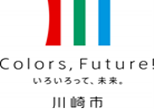 　  事例検討＆講演会（11月30日）に参加します。ＦＡＸ返信先：０４４（２００）３９２６受付締切り：１１月１５日（火）とします。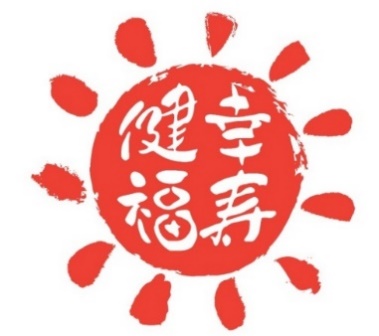 事業所名サービス種別人数出席者の職種を■にしてください。□施設長・管理者　　□介護支援専門員□生活相談員　　　　□サービス提供責任者□看護職員　　　　　□介護職員□福祉用具専門相談員□その他【　　　　　　　　　　　　】連絡先電話番号：　　　-　　　　　【担当：　　　　　　】